Załącznik nr 2 do Zarządzenia nr 49/2020 Rektora Uniwersytetu Opolskiego z dnia 18.05.2020 r. 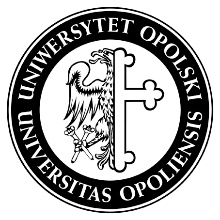 WNIOSEK O ROZŁOŻENIE NA RATY LUB PRZEDŁUŻENIE TERMINU WNIESIENIA OPŁAT ZA USŁUGI EDUKACYJNE ŚWIADCZONE PRZEZ UNIWERSYTET OPOLSKI………………………………………………………….Data i podpis studenta lub cudzoziemcaZałączniki:__________________________________________________________________________________________________________________________________________________________________________………………………………………………………….Data i podpis dziekana* (wypełnia dziekanat);** (wypełnia Biuro Dydaktyki i Spraw Studenckich);*** (wypełnia dziekan)WNIOSKODAWCA (wypełnia student lub cudzoziemiec)WNIOSKODAWCA (wypełnia student lub cudzoziemiec)WNIOSKODAWCA (wypełnia student lub cudzoziemiec)WNIOSKODAWCA (wypełnia student lub cudzoziemiec)IMIĘ I NAZWISKOKIERUNEK STUDIÓWNUMER INDEKSUROK STUDIÓWADRES DLA DORĘCZEŃSTOPIEŃ STUDIÓW*I STOPNIAII STOPNIAJEDNOLITE MAGISTERSKIENUMER TELEFONFORMA STUDIÓW*STACJONARNENIESTACJONARNEWNOSZĘ O UDZIELENIE ULGI DOTYCZĄCEJ OPŁATY ZA USŁUGI EDUKACYJNE ŚWIADCZONE PRZEZ UNIWERSYT OPOLSKI ZWIĄZANEJ Z:(wypełnia student lub cudzoziemiec)WNOSZĘ O UDZIELENIE ULGI DOTYCZĄCEJ OPŁATY ZA USŁUGI EDUKACYJNE ŚWIADCZONE PRZEZ UNIWERSYT OPOLSKI ZWIĄZANEJ Z:(wypełnia student lub cudzoziemiec)WNOSZĘ O UDZIELENIE ULGI DOTYCZĄCEJ OPŁATY ZA USŁUGI EDUKACYJNE ŚWIADCZONE PRZEZ UNIWERSYT OPOLSKI ZWIĄZANEJ Z:(wypełnia student lub cudzoziemiec)WNOSZĘ O UDZIELENIE ULGI DOTYCZĄCEJ OPŁATY ZA USŁUGI EDUKACYJNE ŚWIADCZONE PRZEZ UNIWERSYT OPOLSKI ZWIĄZANEJ Z:(wypełnia student lub cudzoziemiec)RODZAJ OPŁATY*KSZTAŁCENIEM NA STUDIACH NIESTACJONARNYCHPOWTARZANIEM OKREŚLONYCH ZAJĘĆ NA STUDIACH STACJONARNYCH Z POWODU NIEZADOWALAJĄCYCH WYNIKÓW W NAUCE W RAMACH POWTARZANIA SEMESTRU LUB WPISU WARUNKOWEGOKSZTAŁCENIEM NA STUDIACH W JĘZYKU OBCYMPROWADZENIEM ZAJĘĆ NIEOBJĘTYCH PROGRAMEM STUDIÓWKSZTAŁCENIEM CUDZOZIEMCÓW NA STUDIACH STACJONARNYCH W JĘZYKU POLSKIMKSZTAŁCENIEM NA STUDIACH NIESTACJONARNYCHPOWTARZANIEM OKREŚLONYCH ZAJĘĆ NA STUDIACH STACJONARNYCH Z POWODU NIEZADOWALAJĄCYCH WYNIKÓW W NAUCE W RAMACH POWTARZANIA SEMESTRU LUB WPISU WARUNKOWEGOKSZTAŁCENIEM NA STUDIACH W JĘZYKU OBCYMPROWADZENIEM ZAJĘĆ NIEOBJĘTYCH PROGRAMEM STUDIÓWKSZTAŁCENIEM CUDZOZIEMCÓW NA STUDIACH STACJONARNYCH W JĘZYKU POLSKIMKSZTAŁCENIEM NA STUDIACH NIESTACJONARNYCHPOWTARZANIEM OKREŚLONYCH ZAJĘĆ NA STUDIACH STACJONARNYCH Z POWODU NIEZADOWALAJĄCYCH WYNIKÓW W NAUCE W RAMACH POWTARZANIA SEMESTRU LUB WPISU WARUNKOWEGOKSZTAŁCENIEM NA STUDIACH W JĘZYKU OBCYMPROWADZENIEM ZAJĘĆ NIEOBJĘTYCH PROGRAMEM STUDIÓWKSZTAŁCENIEM CUDZOZIEMCÓW NA STUDIACH STACJONARNYCH W JĘZYKU POLSKIMRODZAJ ULGI*ROZŁOŻENIE NA RATY PRZEDŁUŻENIE TERMINU WNIESIENIA OPŁATY ROZŁOŻENIE NA RATY PRZEDŁUŻENIE TERMINU WNIESIENIA OPŁATY ROZŁOŻENIE NA RATY PRZEDŁUŻENIE TERMINU WNIESIENIA OPŁATY ZA ROK AKADEMICKI*_______________ / ______________________________ / ______________________________ / _______________UZASADNIENIE (wypełnia student lub cudzoziemiec)UZASADNIENIE (wypełnia student lub cudzoziemiec)UZASADNIENIE (wypełnia student lub cudzoziemiec)UZASADNIENIE (wypełnia student lub cudzoziemiec)UZASADNIENIE (wypełnia student lub cudzoziemiec)……………………………………………………………………………………………………………………………...……………………………………………………………………………………………………………………………...……………………………………………………………………………………………………………………………...……………………………………………………………………………………………………………………………...……………………………………………………………………………………………………………………………...……………………………………………………………………………………………………………………………...……………………………………………………………………………………………………………………………...……………………………………………………………………………………………………………………………...……………………………………………………………………………………………………………………………...……………………………………………………………………………………………………………………………...……………………………………………………………………………………………………………………………...……………………………………………………………………………………………………………………………...……………………………………………………………………………………………………………………………...……………………………………………………………………………………………………………………………...……………………………………………………………………………………………………………………………...……………………………………………………………………………………………………………………………...……………………………………………………………………………………………………………………………...……………………………………………………………………………………………………………………………...……………………………………………………………………………………………………………………………...……………………………………………………………………………………………………………………………...……………………………………………………………………………………………………………………………...……………………………………………………………………………………………………………………………...……………………………………………………………………………………………………………………………...……………………………………………………………………………………………………………………………...……………………………………………………………………………………………………………………………...……………………………………………………………………………………………………………………………...……………………………………………………………………………………………………………………………...……………………………………………………………………………………………………………………………...……………………………………………………………………………………………………………………………...……………………………………………………………………………………………………………………………...……………………………………………………………………………………………………………………………...……………………………………………………………………………………………………………………………...……………………………………………………………………………………………………………………………...……………………………………………………………………………………………………………………………...……………………………………………………………………………………………………………………………...……………………………………………………………………………………………………………………………...……………………………………………………………………………………………………………………………...……………………………………………………………………………………………………………………………...……………………………………………………………………………………………………………………………...……………………………………………………………………………………………………………………………...……………………………………………………………………………………………………………………………...……………………………………………………………………………………………………………………………...……………………………………………………………………………………………………………………………...……………………………………………………………………………………………………………………………...……………………………………………………………………………………………………………………………...……………………………………………………………………………………………………………………………...……………………………………………………………………………………………………………………………...……………………………………………………………………………………………………………………………...……………………………………………………………………………………………………………………………...……………………………………………………………………………………………………………………………...……………………………………………………………………………………………………………………………...……………………………………………………………………………………………………………………………...……………………………………………………………………………………………………………………………...……………………………………………………………………………………………………………………………...……………………………………………………………………………………………………………………………...……………………………………………………………………………………………………………………………...……………………………………………………………………………………………………………………………...……………………………………………………………………………………………………………………………...……………………………………………………………………………………………………………………………...……………………………………………………………………………………………………………………………...……………………………………………………………………………………………………………………………...……………………………………………………………………………………………………………………………...……………………………………………………………………………………………………………………………...……………………………………………………………………………………………………………………………...……………………………………………………………………………………………………………………………...……………………………………………………………………………………………………………………………...……………………………………………………………………………………………………………………………...……………………………………………………………………………………………………………………………...……………………………………………………………………………………………………………………………...……………………………………………………………………………………………………………………………...……………………………………………………………………………………………………………………………...……………………………………………………………………………………………………………………………...……………………………………………………………………………………………………………………………...……………………………………………………………………………………………………………………………...……………………………………………………………………………………………………………………………...……………………………………………………………………………………………………………………………...……………………………………………………………………………………………………………………………...……………………………………………………………………………………………………………………………...……………………………………………………………………………………………………………………………...……………………………………………………………………………………………………………………………...OPINIA DZIEKANA (wypełnia dziekanat*, Biuro Dydaktyki i Spraw Studenckich** i dziekan***)OPINIA DZIEKANA (wypełnia dziekanat*, Biuro Dydaktyki i Spraw Studenckich** i dziekan***)OPINIA DZIEKANA (wypełnia dziekanat*, Biuro Dydaktyki i Spraw Studenckich** i dziekan***)STATUS STUDENTA W DNIU ZŁOŻENIA WNIOSKU*____________________
(data i podpis)WYSOKOŚĆ OPŁATY, KTÓREJ DOTYCZY WNIOSEK*____________________
(data i podpis)ŚREDNIA OCEN UZYSKANA ZA ROK AKADEMICKI POPRZEDZAJĄCY ROK, W KTÓRYM STUDENT LUB CUDZOZIEMIEC UBIEGA SIĘ O ZWOLNIENIE*____________________
(data i podpis)WYSOKOŚĆ DOCHODU NA 1 OSOBĘ W RODZINIE STUDENTA LUB CUDZOZIEMCA**STYPENDIUM SOCJALNE – _______________STYPENDIUM DLA OSÓB NIEPEŁNOSPRAWNYCH - _______________ZAPOMOGA - _______________STYPENDIUM REKTORA - ___________________________________
(data i podpis)ŁĄCZNA WYSOKOŚĆ PRZYZNANYCH ŚWIADCZEŃ POMOCY MATERIALNEJ**____________________
(data i podpis)INNE***____________________
(data i podpis)